Berufsbildende Schulen des LK Saalekreis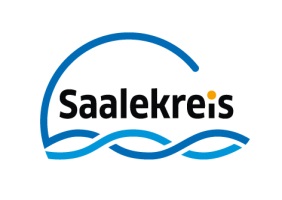 Emil-Fischer-Str. 6 - 806237 Leuna Delitzscher Straße 4506112 HalleTermin zum Nachschreiben einer Klassenarbeit / Kontrollarbeit /                           Kurzarbeit _____________________			__________________Name, Vorname				Klasse______________________________________________________Lernfeld / Fach / versäumte Klausur / Klassen-/ Kontroll- / Kurzarbeit_______________________________________________________Fachlehrer/in_______________________________________________________Termin des Nachschreibens (lt. Schultermin)__________		__________________________________Zeitdauer			erlaubte Hilfsmittel__________		__________________________________Datum				Unterschrift d. Fachlehrers-------------------------------------------------------------------------------------------------------------Kenntnisnahme durch Schüler/in / Auszubildenden:___________		__________________________________Datum:			Unterschrift d. Schüler/in / Auszubildenden                                  	Ablehnung des Termins durch Auszubildenden-------------------------------------------------------------------------------------------------------------___________________________		____________________Abgabe d. Klassen-/Kontroll-/			Unterschrift d. AufsichtKurzarbeit					Gültig für alle Ausbildungsjahre und Schulformen!Berufsbildende Schulen des LK Saalekreis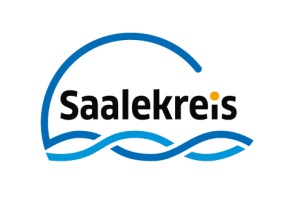 Emil-Fischer-Str. 6 - 806237 Leuna Delitzscher Straße 4506112 HalleTermin zum Nachschreiben einer Klassenarbeit / Kontrollarbeit /                           Kurzarbeit_____________________			__________________Name, Vorname				Klasse______________________________________________________Lernfeld / Fach / versäumte Klausur / Klassen-/ Kontroll- / Kurzarbeit_______________________________________________________Fachlehrer/in_______________________________________________________Termin des Nachschreibens (lt. Schultermin)__________		__________________________________Zeitdauer			erlaubte Hilfsmittel__________		__________________________________Datum				Unterschrift d. Fachlehrers---------------------------------------------------------------------------------------------------------------------Kenntnisnahme durch Schüler/in / Auszubildenden:___________		__________________________________Datum:			Unterschrift d. Schüler/in / Auszubildenden                                  	Ablehnung des Termins durch Auszubildenden-------------------------------------------------------------------------------------------------------------___________________________		____________________Abgabe d. Klassen-/Kontroll-/			Unterschrift d. AufsichtKurzarbeit					Gültig für alle Ausbildungsjahre und Schulformen!